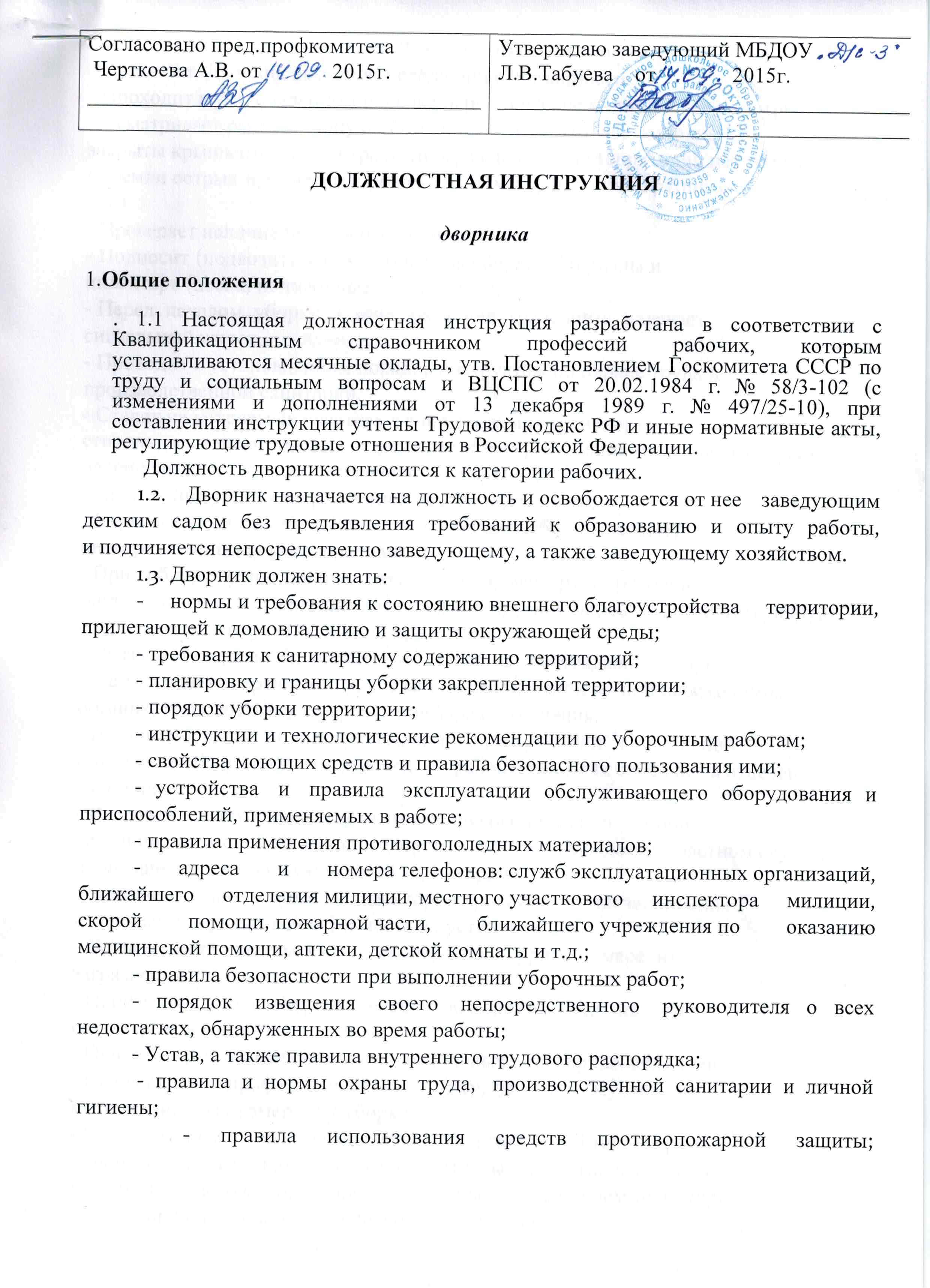  2. Должностные обязанности     2.1. Дворник выполняет следующие обязанности:- Проходит в установленном порядке периодические медицинские осмотры.- Осматривает рабочую зону и убеждается в том,  что  все  колодцы
закрыты крышками,  ямы и траншеи ограждены,  а на территории нет торчащих
из земли острых предметов (проволоки,  арматуры, битого крупного стекла и
т.п.).- Проверяет наличие переносных ограждений.- Подносит (подвозит) необходимые для уборки материалы и
инвентарь (песок, поливочные шланги и т.п.).- Перед  началом  уборки  в  зоне  движения  транспорта  надевает
сигнальный жилет.- Проходит в установленном порядке инструктаж по охране труда и
производственной санитарии.- Ставит на убираемых участках в зоне движения транспорта со
стороны возможного наезда на установленном расстоянии от  рабочего  места
переносные ограждения, выкрашенные в яркие цвета.- Производит уборку закрепленной за ним территории;- Ограждает   опасные   участки   и   сообщает   об  этом  своему
непосредственному руководителю.- При   обнаружении   запаха   газа  или  прорыве  трубопроводов
(водоснабжения, канализации, отопления и других) вызывает соответствующую
специализированную аварийную бригаду.- Оказывает  первую  (доврачебную)   помощь   пострадавшим   при
травмировании, отравлении  и внезапном заболевании и,  при необходимости,
организует их доставку в учреждение здравоохранения.- Принимает  меры  по  предупреждению  преступлений  и нарушений
порядка на обслуживаемом участке,  о правонарушениях сообщает в отделение
милиции.- Извещает  своего  непосредственного   руководителя   о   любой
ситуации, угрожающей жизни и здоровью людей,  о каждом несчастном случае,
произошедшем на обслуживаемой территории.- Очищает установленные на территории урны по мере их заполнения
(но не реже двух раз в день) и места их установки.- Осуществляет   промывку   и   дезинфекцию   урн   по  мере  их
загрязнения.- Производит покраску урн по  мере  необходимости  (но  не  реже
одного раза в год).- Очищает крышки канализационных, газовых и пожарных колодцев.- Осуществляет  профилактический  осмотр,  удаление  мусора   из
мусороприемных камер и их уборку.- Включает и выключает освещение на обслуживаемой территории.- Очищает  территорию,  проезды  и  тротуары  от  снега,  пыли и
мелкого бытового мусора с предварительным увлажнением территории.- Роет и прочищает канавки и лотки для стока воды.- Производит профилактический осмотр дождеприемных  колодцев  по
установленным графикам (но не реже одного раза в квартал).- Обеспечивает   сохранность   оборудования    и    эксплуатацию
поливочных кранов для мойки и поливки из шлангов.- Производит  на   закрепленной   территории   поливку   зеленых
насаждений и их ограждений.- Проводит мероприятия  по  подготовке  инвентаря  и  уборочного
оборудования к работе в зимний период.- Подметает территорию, очищает ее от снега и льда.- Скалывает лед и удаляет снежно-ледяные образования.- Посыпает территорию песком.- Удаляет   и   складирует  снег  в  местах,  не  препятствующих
свободному проезду автотранспорта и движению пешеходов.- Производит  очистку  от  снега  и  льда  пожарных колодцев для
свободного доступа к ним.     - Расчищает канавы для  стока  талых  вод  к  люкам  и  приемным
колодцам ливневой сети.     - Обрабатывает   противогололедными   материалами   тротуары   и
лестничные сходы мостовых  сооружений,  расчищает  проходы  для  движения
пешеходов в период интенсивного снегопада (более 1 см/час).- Производит санитарную обработку бачков  и  ведер  для  пищевых
отходов и  мусора  после их очистки,  соблюдая установленную концентрацию
дезинфицирующих растворов.            - Выполняет иные работы по уборке территории.- строго соблюдает правила и нормы охраны труда, производственной санитарии и пожарной безопасности.3.ПраваДворник имеет право:Получать от руководства ДОУ информацию, необходимую для осуществления своей работы;Вносить предложения, направленные на повышение качества своей работы;Получать инвентарь, выделять помещение для его хранения, а также получать спецодежду по установленным нормам;Требовать от руководства ДОУ оказания содействия в исполнении свои должностных обязанностей.4.Ответственность Дворник несет ответственность:              -За соблюдение правил и инструкций по охране труда,  правил производственной санитарии и противопожарной безопасности.               -За неисполнение (ненадлежащее исполнение) своих должностных обязанностей, предусмотренных настоящей инструкцией, в пределах, определенных действующим законодательством РФ, дворник несет административную, материальную и уголовную ответственность в соответствии с ситуацией.